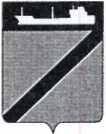 ПОСТАНОВЛЕНИЕАДМИНИСТРАЦИИ ТУАПСИНСКОГО ГОРОДСКОГО ПОСЕЛЕНИЯ               ТУАПСИНСКОГО РАЙОНА от  15.04.2021                                                                         № 284	г. ТуапсеО признании утратившим силу некоторых правовых актов администрации Туапсинского городского поселения Туапсинского районаВ соответствии с Федеральным законом от 06 октября 2003 г. № 131-ФЗ «Об общих принципах организации органов местного самоуправления в Российской Федерации», приказом Министерства топливно-энергетического комплекса и жилищно-коммунального хозяйства Краснодарского края от                  27 декабря 2019 г. № 709 «О признании утратившим силу приказа департамента жилищно-коммунального хозяйства Краснодарского края от                 30 января 2009 г. № 9 «Об утверждении форм выписки из лицевого счета жилого помещения частного, муниципального или государственного жилищного фонда и порядка заполнения и выдачи выписки из лицевого счета жилого помещения частного, муниципального или государственного жилищного фонда» п о с т а н о в л я ю: 1. Признать утратившими силу постановления администрации Туапсинского городского поселения Туапсинского района: - от 20 февраля 2020 г. № 204 «Об утверждении административного регламента предоставления муниципальной услуги «Выдача выписки из лицевого счета жилого помещения»;- от 08 июля 2020 г. № 624 «О внесении изменений в постановление администрации Туапсинского городского поселения от 20 февраля 2020 г. «Об утверждении административного регламента предоставления муниципальной услуги «Выдача выписки из лицевого счета жилого помещения».2. Отделу имущественных и земельных отношений администрации Туапсинского городского поселения Туапсинского района (Гаркуша Я.Ф.) разместить настоящее постановление на официальном сайте администрации Туапсинского городского поселения Туапсинского района в информационно - коммуникационной сети «Интернет».3. Общему отделу администрации Туапсинского городского поселения (Кот А.И.) обнародовать настоящее постановление в установленном порядке.4. Контроль за выполнением настоящего постановления возложить на заместителя главы администрации Туапсинского городского поселения Туапсинского района Чусова А.И. 5.   Постановление вступает в силу со дня его обнародования.Глава Туапсинскогогородского поселенияТуапсинского района				                                     С.В. Бондаренко